                           Didcot Netball Club.                     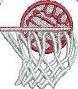 Junior Membership Form. Contact Information Membership TypeMedical Information Please detail below any important medical information that our coaches/Junior Coordinator should be aware of (e.g. epilepsy, asthma, diabetes etc.)Emergency contact detailsTo be completed by the parent/carerPlease insert the information below to indicate the person(s) who should be contacted in event of an incident/accident.Use Of PhotographyIn accordance with our Safeguarding Policy Didcot Netball Club will not permit photographs, video or other images of young people to be taken without the consent of the parents/carers and young people.Didcot Netball Club will follow the guidance for the use of photographs, a copy of which is available on our website http://didcotnetballclub.co.uk/members_page. I hereby grant only Didcot Netball Club and their approved agents the right to use the images resulting from the above mentioned photo/film shoots. This includes any reproductions or adaptations of the images for all general purposes (newspaper, magazine or other printed promotional articles and including Internet web page content) and at any time, in relation to the work of Didcot Netball ClubBy returning this completed form, I agree to my son/daughter/child in my care taking part in the activities of the club.I agree to this information being held by Didcot Netball Club and consent to information being used/stored when necessary at practice and matches, where information access is required. I have read and understood the clubs Privacy Policy This can be found http://didcotnetballclub.co.uk/members_page.I understand in the event of injury or illness all reasonable steps will be taken to contact me, and to deal with that injury/illness appropriately.I consent to email correspondence for all Didcot Netball club informationNameAddressPostcodeHome Tel noMobile (of parent/carer)Email (of parent/carer)DOBMembershipDescriptionFeeTick Student (U18)Full time student playing senior matchesJunior (U18)Junior (U18) playing junior matches only Contact name e.g. Parent/CarerEmergency contact no. Contact name e.g.  Parent/CarerEmergency contact no. Name of Parent/CarerSignature Date: